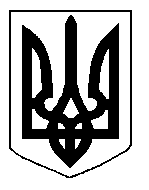 БІЛОЦЕРКІВСЬКА МІСЬКА РАДА	КИЇВСЬКОЇ ОБЛАСТІ	Р І Ш Е Н Н Я
від  27 грудня  2018 року                                                                        № 3251-63-VIIПро поновлення договору оренди землі ГАРАЖНОМУ КООПЕРАТИВУ «ФАСТІВСЬКИЙ»Розглянувши звернення постійної комісії з питань земельних відносин та земельного кадастру, планування території, будівництва, архітектури, охорони пам’яток, історичного середовища та благоустрою до міського голови від 28 листопада 2018 року №555/2-17, протокол постійної комісії з питань  земельних відносин та земельного кадастру, планування території, будівництва, архітектури, охорони пам’яток, історичного середовища та благоустрою від 28 листопада 2018 року №154, заяву ГАРАЖНОГО КООПЕРАТИВУ «ФАСТІВСЬКИЙ» від 26 жовтня 2018 року №5236, відповідно до ст.ст. 12, 93, 122, 124, 125, 126, ч.2 ст. 134  Земельного кодексу України, ст. 33 Закону України «Про оренду землі», ч. 5 ст. 16 Закону України «Про Державний земельний кадастр», ч.3 ст. 24 Закону України «Про регулювання містобудівної діяльності», п. 34 ч. 1 ст. 26 Закону України «Про місцеве самоврядування в Україні», міська рада вирішила:1.Поновити договір оренди землі від 24 грудня 2012 року №112, який зареєстрований в Державному реєстрі речових прав на нерухоме майно, як інше речове право від 31 грудня 2013 року  №4321245 ГАРАЖНОМУ КООПЕРАТИВУ «ФАСТІВСЬКИЙ» з цільовим призначенням 02.06. Для колективного гаражного будівництва (вид використання – для експлуатації та обслуговування тимчасових металевих гаражів) за адресою: вулиця Фастівська, 2,  площею 0,1964 га (з них: під спорудами – 0,1337 га, під проїздами, проходами та площадками – 0,0627 га), строком на 10 (десять) років, за рахунок земель населеного пункту м. Біла Церква. Кадастровий номер: 3210300000:03:004:0045.2.Особі, зазначеній в цьому рішенні звернутися до управління регулювання земельних відносин Білоцерківської міської ради для укладення додаткової угоди про поновлення договору оренди землі від 24 грудня 2012 року №112 (шляхом викладення договору у новій редакції відповідно до внесених змін в чинне законодавство та Типовий договір оренди землі) та зареєструвати дану угоду в порядку визначеному чинним законодавством України.3.Контроль за виконанням цього рішення покласти на постійну комісію з питань  земельних відносин та земельного кадастру, планування території, будівництва, архітектури, охорони пам’яток, історичного середовища та благоустрою.Міський голова             	                                                                     Г. Дикий